Block: ChatGPT in het onderwijsIk heb hiervoor nog nooit met ChatGPT gewerkt. Het was de bedoeling om een lesactiviteit te bedenken via ChatGPT. Dus koos ik om het aan de kinderen uit te leggen hoe zo'n ChatGPT werkt. Want ik wist het zelf ook nog niet, laat staan dat ik het aan mijn klas moest uitleggen. ChatGPT gaf mij het volgende antwoord en dat heb ik in de klas op het het CBS van Panhuys uitgevoerd: Lesactiviteit: Chatting with ChatGPTDoel: Leerlingen maken kennis met ChatGPT en leren hoe ze eenvoudige vragen kunnen stellen en antwoorden kunnen krijgen.Benodigdheden:Computer of tablet met internetverbindingProjector of digibordWerkbladen met vragen en antwoordenStappenplan:Introductie: Leg uit wat ChatGPT is en wat de leerlingen ervan kunnen verwachten. Projecteer het scherm van ChatGPT op het digibord en laat zien hoe het werkt.Vragen bedenken: Verdeel de leerlingen in tweetallen en geef ze de opdracht om vragen te bedenken die ze aan ChatGPT willen stellen. Stimuleer ze om open vragen te stellen die beginnen met "Wat", "Waarom", "Hoe", etc.Chatting with ChatGPT: Laat de leerlingen om de beurt hun vragen stellen aan ChatGPT en de antwoorden op het digibord bekijken. Bespreek samen wat de leerlingen hebben geleerd en of ze tevreden zijn met de antwoorden van ChatGPT.Werkbladen invullen: Geef de leerlingen werkbladen met vragen en antwoorden die ze kunnen invullen. Hiermee kunnen ze hun begrip van ChatGPT en de antwoorden die het geeft verder ontwikkelen.Afsluiting: Bespreek de ervaringen van de leerlingen en wat ze hebben geleerd. Geef ze de mogelijkheid om feedback te geven en vragen te stellen over de activiteit.Het lesdoel was voor de kinderen net zo goed een lesdoel voor mij. Hoe werkt chatGPT en hoe zet je dat in zodat het kan helpen in je ontwikkeling? Voor mijzelf ben ik erachter gekomen dat dit handig kan zijn wanneer ik moet leren voor een toets. Dit kan ook heel goed voor een groep 8! Je kunt ChatGPT een oefentoets laten maken van je lesstof. Deze kan je dan maken en verder leren voor je toets. Heel handig dus. Ik kwam er later ook achter dat deze chat ook werkt in het Nederlands. Ook kan het handig zijn om chatGPT moeilijke stof om te zetten in 'Jip en Janneke'-taal. Dat helpt ook weer bij het studeren! De kinderen hebben geleerd dat ChatGPT een soort programma is dat allemaal dingen weet. Ze vonden het heel interessant om hier mee te werken en waren net zo verbaasd als ik dat ChatGPT zoveel dingen weet en op zoveel vragen kan antwoorden. Ook heb ik uitgelegd dat ChatGPT geen mens is en het wel veilig moet blijven. Dat kinderen dus nooit persoonlijke vragen kunnen stellen aan deze robot. De kinderen hadden aan het einde van de les veel vragen over hoe dit bestaat en of er dan een echt mens achter de computer zit die zo snel kon typen. Feedback mentor groep 3 Renie Hoekstra: Het is een bijzondere les geweest met ChatGPT. Wij stonden hier samen nog meer versteld van dan de kinderen denk ik. Wat een manier van omgaan met een computer. Via dit programma heb jij een les bedacht. Dat verliep prima. Ik vind het belangrijk dat de mens ook zelf moet nadenken om een les te geven maar dit uitproberen was leuk, misschien doe ik het zelf ook wel een keer ;). Bekwaamheidseis:4.1.4 De leerkracht toont aan dat hij een lerende professional is die, creatief en kritisch gebruik maakt van de (nieuwe-) mogelijkheden van ICT bij leren, lesgeven en organiseren van onderwijs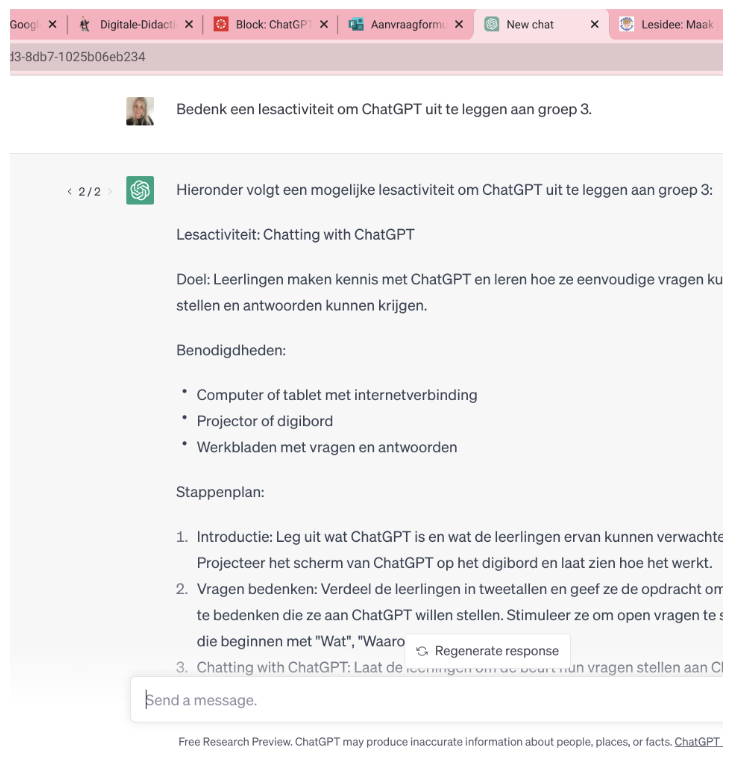 